District 23 Bridge week 2018July 2 – 8, 2018Sunday, July8Farewell to Long Beach...See You Next July!ParkingTo get the reduced rate for daily parking you must get your parking ticket validated.  Check at the hospitality desk (or the hotel front desk) for information. $6 for self-park.Session / Section Winners	If you finish atop your section (pairs) or win any event, drop by the Hospitality desk and pick up your award.Tournament CommitteeMike Marcucci– District 23 PresidentKevin Lane – District DirectorStan Holzberg – Tournament ChairPeter Benjamin – Tournament ManagerKim Wang – Caddy MasterPenny Barbieri – Hospitality& NewcomersDiane Sachs – PartnershipsGerri Carlson – Publicity &299-er EducationMargie Michelin – Pro SpeakersJeff Grotenhuis –  Novices&Intermediate/NewcomersTom Lill – Daily BulletinDave White – PhotographyBridge Quote-for-the-DayCounting to a bridge player is similar to an actor learning his lines – it does not guarantee success, but he cannot succeed without it. (George S. Kaufman)Tournament Directing StaffKen Horwedel  – Director-in-ChargeScott CampbellPatty HolmesPeter KneeBrandon SheumakerGary Zeiger299-er QuizIt’s been a long, tough day, but on the last board of a pairs event, you feel that just one more average-or-better board will see you on top.  At favorable vulnerability, partner deals, opens 1♣, and you find yourself staring at:♠10964    ♥10953   ♦10753   ♣8 .RHO passes, you pass (you do pass, don’t you, with this dreck?), LHO doubles, and it goes pass-pass to you.  What are you going to do now, sport?  No pressure … (Answer on page 3)The Chronicles of Steve in the Riverside Regionalwith Gerry Geremia and Joe Violaby Mike Savage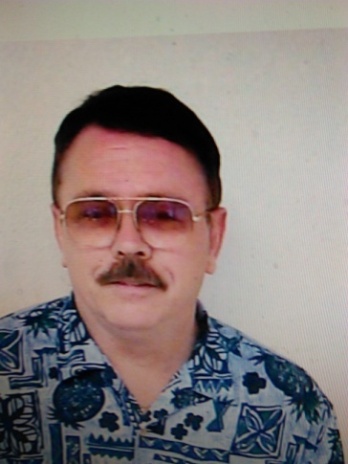 Two different auctions, both resulting in only game.  How should this good slam have been bid?Scoring:  IMPsDealer:  SouthVulnerability:  Both		North♠ 10 x♥Q 10 x x♦Q x x x♣x x x	West				East♠ K J 9 8 x			♠ A Q x x x♥ K x				♥ x x♦ A Q x x			♦ K x♣ x x				♣ A K J x  South♠ x x ♥ A J xx♦ J x x♣ Q 10 x x		The bidding at our table:N	E	S	W			pass	1♠pass	2NT*	pass	4♠all pass*Jacoby 2NT (forcing spade raise)The bidding at the other table:N	E	S	W			pass	1♠pass	2♣	pass	2♦pass	2♠	pass	4♠all passLead:  low heart at both tablesBoth E/Ws did not reach this slam although their E/W made a slight try but then gave up. Our E/W used the standard response to Jacoby 2NT ˗ West jumped to 4♠ over 2NT with his 12 HCP minimum opener and that ended the auction. A simple suggestion is for a partnership to play that after a Jacoby 2NT response, rebidding three of the major does not necessarily show slam interest and may be with a minimum of HCP but does have a side-suit ace or control to show if his partner is interested in a slam.After 1♠-2NT,3♠-4♣, 4♦ a jump to 5♠ would ask West to bid 6♠ with a heart control (6♥ with the ace).Get Your ResultsWould you like to have your session results delivered to you right after each session?  It can be done!  Simply go to www.acbl.org, click on the LIVE button at the top of the home page, and follow the instructions.  You will get an email after each session you play, with a link to your  results – contract, result, matchpoints for each deal – and your masterpoints if any.  (For team games, of course you don’t get the contracts and results, since these are shuffle-deal-and-play events.)RememberWhen an irregularity occurs at the table, calmly summon a Director.  Do not attempt to “fix” things by yourself.  You are most likely to worsen the situation (for your side!) if you try to rectify the error without the Director’s help.           Today’s HonoreePat Abbey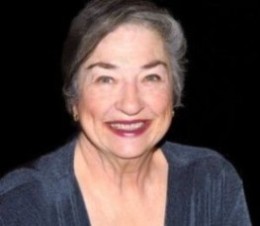 Pat Abbey, born in 1938, graduated UCLA in 1959 with a degree in education and began teaching elementary school.  She married Norman Abbey, a renowned graphic artist and college instructor, and the couple had a daughter and two sons. Norman’s special skills were in worldwide demand, so, they traveled together for Norm’s jobs. With their love for adventure, they did additional touring of over 50 countries on five continents.By the 1970s, Pat was an avid bridge player and frequented the Regency Club in Glendale. Acquiring the club in 1986, she worked tirelessly to make it a place of serious bridge in a congenial setting. Pat’s enthusiasm was contagious, and her gifts as a teacher helped many new players to embrace the game.Pat died tragically and unexpectedly in 2014. In accordance with her husband’s wishes, the club was renamed the “Pat Abbey Regency Bridge Club.” Pat is continually remembered for her wit, warmth, bridge skill, generous spirit and passion for bridge.Answer to 299-er QuizIf partner has a minimum hand and 6 or 7 nice clubs, he can probably scramble anywhere from 5 to 7 tricks, which won’t be bad.  If he as a flat 12 count with 3 clubs, then any other spot will be better, won’t it?  Then partner must have a 4-card suit somewhere.  Are you a good guesser?  (I’m not.)  No?  Then … your choice is clear:  redouble!  This must be a holler for rescue, otherwise you would not have passed 1♣.  Partner is expected to bid 4 card suits up the line.  What if he’s 3=3=2=5 or, horrors, 3=3=3=4?   Yes, that’s certainly possible, but then he must either stick the double (if he has the death wish), or bid his cheapest 3 card suit.And, why did you pass originally?  Because, if partner has a big hand and some clubs, no harm done, and if he has a flat 12 count, don’t the opponents have a game (or even a slam) somewhere?  Major suit game, 620 to them.  Down 7 in 1♣ (not doubled), 350 to them.  No problem!☺“I remember a player who came reeling away from the table, a handkerchief pressed against his mouth so his laughter wouldn’t disturb the other players.  What was so funny? I asked him.  He told me that his partner had just gone down 1400 points at three no trump, and after taking this horrendous beating, the partner had said in total seriousness:  “If they’d led clubs, they’d have killed me!” – Charles GorenSaturday ResultsSATURDAY OPEN PAIRS FIRST SESSION                          NORTH-SOUTH      SECTION G    EAST-WEST          A    B    C                                       A    B    C    1            Paul Markarian,                      1            Michael Mikyska, Los               Lancaster CA; Ellen                               Angeles CA; Iftikhar               Anten, Encino CA             65.05%               Baqai, Irvine CA             58.62%  2            Bill Sides, Los Angeles              2            John Grantham,               CA; Joan Rubin, Encino CA    56.03%               Bentonville AR; Craig  3            Gilbert Stinebaugh, Van                           Kavin, Newbury Park CA       57.03%               Nuys CA; Donald Crum,                3            Mariko Kakimoto,               Porter Ranch CA              55.31%               Newport Beach CA; Roman  4    1       Michael Farber,                                   Matusik, San Clemente CA     55.50%               Carlsbad CA; Joan                    4            Mark Itabashi, Murrieta               Tschirki, Seal Beach CA      55.17%               CA; July Ratley, Redding CA  54.18%  5    2    1  Randolph Hammock - Paul              5    1       Joseph Chaikin, Garden               Allman, Los Angeles CA       53.71%               Grove CA; Xiaoxue  6            George Mittelman,                                 Walker, Mission Viejo CA     53.51%               Thornhill ON; Ken                    6    2       Jim Johnsen, San Diego               Bercuson, Las Vegas NV       53.18%               CA; Christine Denny,       3       J. Jay Roll, Kelso WA;                            Encinitas CA                 53.18%               Ronald Resnick, Kula HI      50.40%       3       Sally Murphy, Fountain            2  Ginny Curtis, Citrus                              Valley CA; Colleen               Heights CA; Mary Ose,                             Cody, Laguna Woods CA        51.39%               Sacramento CA                48.28%       4       Robert Carroll - Sandra                                                                 Carroll, Los Angeles CA      51.13%                                                             1/2 Ted Gibbs - Calvin                                                                 Waller, Rancho Palo Vds CA   50.33%                                                             1/2 Michael Shaw, Los                                                                 Angeles CA; William                                                                 Rogers, Santa Fe NM          50.33%                          NORTH-SOUTH      SECTION H    EAST-WEST          A    B    C                                       A    B    C    1    1    1  Ralph Beazley, Long                  1            Steve Gross, Westlake               Beach CA; Thomas Gay,                             Vlg CA; Robert Bass,               Apple Valley CA              56.82%               Woodland Hills CA            60.21%  2            Ellis Feigenbaum -                   2            Mark Leonard, Long               Marjorie Michelin,                                Beach CA; Rai Osborne,               Laguna Woods CA              56.43%               Anaheim CA                   59.22%  3    2       Gerard Geremia, La                   3    1    1  Paul Ryan - Elizabeth               Verne CA; Joseph Viola                            Ryan, El Segundo CA          57.82%               III, Altadena CA             54.60%  4    2       Carole Liss - Peggy  4            Cameron Doner, Surrey                             Tatro, San Rafael CA         57.49%               BC; Mary Dougherty,                  5            Stephen Sturm,               Santa Fe NM                  54.24%               Fullerton CA; Judy  5            Joshua Donn, Las Vegas                            Elbogen, Mission Viejo CA    54.97%               NV; Peter Gelfand,                   6    3       John Petrie, Long Beach               Corralitos CA                52.95%               CA; Sankar Reddy,  6    3    2  Michael Mezin, San                                Cerritos CA                  54.18%               Diego CA; Elaine Chan,                    4       Cheryl Haines, Half               La Jolla CA                  52.44%               Moon Bay CA; Nancy       4    3  Renee Alpert, Orange                              Boyd, San Ramon CA           51.92%               CA; Joan Kaye, Corona                          2  Joseph Mack III, Laguna               Del Mar CA                   50.65%               Woods CA; Marc                                                                 Franklin, Newport Beach CA   46.15%                                 SAT GOLD RUSH PAIRS FIRST SESSION                          NORTH-SOUTH      SECTION I    EAST-WEST          7    3    1                                       7    3    1    1    1       H S Jackson Tsao,                    1            Kenneth Okel,               Culver City CA; Tsu                               Westchester CA; Jim               Jan, Torrance CA             66.67%               Brunet, Santa Monica CA      60.14%  2            Beverly McLeod,                      2    1       Timothy Cole, Long               Northridge CA; Jojo                               Beach CA; Joyce               Sarkar, West Hills CA        54.86%               Roberts, Los Alamitos CA     56.94%  3            Laura Gastelum,                      3    2       Jack Stewart, Torrance               Torrance CA; Patricia                             CA; Craig Wilson,               Berg, Rancho Palo Vds CA     54.58%               Burnaby BC                   56.81%  4            Mac Becket, Palm                     4            Mark Rappaport - Larisa               Springs CA; Carolyn                               Rappaport, Beverly Hills CA  55.42%               Delino, Laguna Beach CA      53.89%       2       George Wilkinson,               Temecula CA; David               Blumenberg, Fallbrook CA     52.08%                          NORTH-SOUTH      SECTION J    EAST-WEST          7    3    1                                       7    3    1    1            John Bakovic,                        1            Gerry Gastelum - Nancy               Springfield VA; Richard                           Raiche, Manhattan Beach CA   60.56%               Bakovic, San Pedro CA        57.36%  2    1       Donna Abersman, Dana  2    1    1  Lillian Slater - Ardis                            Point CA; Panna               Laine, Long Beach CA         57.08%               Chaudhari, Laguna Niguel CA  56.94%  3    2       Nancy Peckham, Thousand              3            Gary Piazzoni -               Palms CA; Patricia                                Elizabeth Piazzoni,               Swanson, Palm Desert CA      53.61%               Chula Vista CA               56.11%  4    3       Sharon Matthews, Oxnard              4    2       John Coulombe, Valley               CA; Lorraine Salvatore,                           Center CA; Dorothea               Ventura CA                   52.50%               Williams, Escondido CA       53.47%  5            Terry Hane, Redondo                  5            Jonathan Harvey,               Beach CA; Lina Ashar,                             Riverside CA; Ronnie               Torrance CA                  52.36%               Berland, Los Angeles CA      52.92%                                                         3       Stephen Kiser,                                                                 Manhattan Beach CA;                                                                 Bruce Walker, Rolling        50.69%                                                              1  Gail Leroy, Claremont                                                                 CA; Stephen Dorse III,                                                                 la Verne CA                  40.69%                                SAT AM SIDE GAME 5TH OF FIVE SESSIONS                          NORTH-SOUTH      SECTION K    EAST-WEST          A    B    C                                       A    B    C    1    1    1  Zheng Zhang, Arcadia                 1    1       Kumar Jain, Irvine CA;               CA; Jack Chang, San                               Moises Ganc Kolodner,               Gabriel CA                   58.04%               Mexico Mexico                69.94%  2    2    2  David Smith, Centennial              2            Paul Darin, San Diego               CO; Jerry Smith, Los                              CA; Mary Loehr, El Cajon CA  55.95%               Angeles CA                   57.14%  3    2       Jeff Strutzel, Palos  3            Bob Gruber - Linda                                Vrds Pen CA; Hsuehching               Gruber, Camarillo CA         53.87%               Chang, Rancho Palo Vds CA    53.57%                                                         3    1  Susan Panter - Deborah                                                                 Steffen, Santa Barbara CA    49.70%                                                              2  Ralph Moskowitz -                                                                 Andrea French, Laguna                                                                 Woods CA                     46.73%                                 SAT MORN 299ER PAIRS ONLY SESSION                                             SECTION L  D    E    F    1    1       Les Nakasaki, Montebello CA; Don Nakasaki, Chino CA                            56.00%  2            Kathleen Pecarovich, Redondo Beach CA; Marilyn Henschel, Torrance CA           53.00%       2    1  Irwin Jaeger - Patricia Jaeger, Los Angeles CA                                 52.00%                                   SAT OPEN PAIRS SECOND SESSION                          NORTH-SOUTH      SECTION G    EAST-WEST          A    B    C                                       A    B    C    1            C. Valerie Gamio, Palos              1            Mitch Dunitz, Sherman               Verdes Pn CA; Miguel                              Oaks CA; Jill Meyers,               Reygadas, Tlalpan Mexico     61.35%               Santa Monica CA              61.92%  2            Mark Itabashi, Murrieta              2            Joshua Donn, Las Vegas               CA; July Ratley, Redding CA  60.32%               NV; Peter Gelfand,  3            V Jay Tipton - Linda                              Corralitos CA                57.37%               Tipton, Irvine CA            58.78%  3            Ellis Feigenbaum -  4            Bill Sides, Los Angeles                           Marjorie Michelin,               CA; Joan Rubin, Encino CA    58.46%               Laguna Woods CA              56.67%  5            Valentin Kovachev, Las               4            Bob Etter, Elk Grove               Vegas NV; Margery                                 CA; Bruce Horiguchi,               Gould, Los Angeles CA        56.35%               Gardena CA                   53.59%  6    1    1  Paul Dubois, La Mesa                 5            Mark Leonard, Long               CA; Michael Moss,                                 Beach CA; Rai Osborne,               Hawthorne CA                 54.81%               Anaheim CA                   52.95%       2    2  Maria Marshall,                      6    1    1  Ralph Beazley, Long               Oceanside CA; Milton                              Beach CA; Thomas Gay,               Fader, Fallbrook CA          51.92%               Apple Valley CA              52.50%       3       Jim Johnsen, San Diego                    2    2  Renee Alpert, Orange               CA; Christine Denny,                              CA; Joan Kaye, Corona               Encinitas CA                 50.58%               Del Mar CA                   50.45%                                                         3    3  Michael Mezin, San                                                                 Diego CA; Elaine Chan,                                                                 La Jolla CA                  50.32%                                                         4       Steve Hirsch, Brea CA;                                                                 Albert Lum, Long Beach CA    49.87%                          NORTH-SOUTH      SECTION H    EAST-WEST          A    B    C                                       A    B    C    1            Marilyn Loesberg,                    1            Michael Mikyska, Los               Rancho Mirage CA; Bruce                           Angeles CA; Iftikhar               Ferguson, Palm Springs CA    60.06%               Baqai, Irvine CA             59.10%  2            Steve Gross, Westlake                2            George Mittelman,               Vlg CA; Robert Bass,                              Thornhill ON; Ken               Woodland Hills CA            54.87%               Bercuson, Las Vegas NV       57.76%  3            Roger Bates, Las Vegas               3    1       Robert Carroll - Sandra               NV; Steven Love, Laguna                           Carroll, Los Angeles CA      57.50%               Niguel CA                    52.63%  4            John Grantham,  4    1       Carole Liss - Peggy                               Bentonville AR; Craig               Tatro, San Rafael CA         51.60%               Kavin, Newbury Park CA       56.60%  5    2    1  Marjorie O'Malley -                  5    2    1  Randolph Hammock - Paul               Charles O'Malley III,                             Allman, Los Angeles CA       56.09%               San Diego CA                 51.54%  6    3    2  Samuil St Ivanov, Las  6    3       Gerard Geremia, La                                Vegas NV; Billy               Verne CA; Joseph Viola                            Trabaudo, Albuquerque NM     53.33%               III, Altadena CA             51.35%       4    3  Michael Shaw, Los       4    2  Kevin Lane, Long Beach                            Angeles CA; William               CA; Stanford Holzberg,                            Rogers, Santa Fe NM          52.95%               Sherman Oaks CA              50.32%                                 SAT GOLD RUSH PAIRS SECOND SESSION                          NORTH-SOUTH      SECTION I    EAST-WEST          7    3    1                                       7    3    1    1            Kenneth Okel,                        1            Jonathan Harvey,               Westchester CA; Jim                               Riverside CA; Ronnie               Brunet, Santa Monica CA      66.25%               Berland, Los Angeles CA      58.47%  2    1       Lois Mullin - Carol                  2            John Bakovic,               Herzlinger, Long Beach CA    54.31%               Springfield VA; Richard  3    2       Timothy Cole, Long                                Bakovic, San Pedro CA        57.92%               Beach CA; Joyce                      3    1    1  Lillian Slater - Ardis               Roberts, Los Alamitos CA     52.78%               Laine, Long Beach CA         51.53%  4            Russell Van Cleve,                   4    2       Terry Hane, Redondo               Newport Beach CA; Rae                             Beach CA; Lina Ashar,               Yan, Manhattan Beach CA      52.64%               Torrance CA                  50.28%                          NORTH-SOUTH      SECTION J    EAST-WEST          7    3    1                                       7    3    1    1            Jeffrey Hartmann,                    1    1       John Coulombe, Valley               Northridge CA; Tony                               Center CA; Dorothea               Mirchandani, Studio City CA  60.83%               Williams, Escondido CA       62.50%  2            Delene Hoff, Trabuco                 2    2       H S Jackson Tsao,               Canyon CA; Cynthia                                Culver City CA; Tsu               Gallaway, San Juan           59.72%               Jan, Torrance CA             58.06%  3            Ruth Fleisher, Encino                3            George Wilkinson,               CA; Marilyn Gaims,                                Temecula CA; David               Reseda CA                    57.92%               Blumenberg, Fallbrook CA     57.08%  4    1       Stephen Kiser,                       4            Jonda Hazzard - Karen               Manhattan Beach CA;                               Mack, Laguna Woods CA        56.67%               Bruce Walker, Rolling        55.56%  5            Beverly McLeod,  5    2       Joyce Klossner,                                   Northridge CA; Jojo               Torrance CA; David                                Sarkar, West Hills CA        56.39%               Scholler, Rolling Hills      48.75%       3       Melanie Moran, Glendale               CA; Bridget O'Sullivan,               Pasadena CA                  45.00%            1  Gail Leroy, Claremont               CA; Stephen Dorse III,               la Verne CA                  44.86%                                SAT AFT SIDE GAME 6TH OF SIX SESSIONS                          NORTH-SOUTH      SECTION K    EAST-WEST          A    B    C                                       A    B    C    1            Fred Hamilton, Las                   1    1    1  Larry Shannon, Yorba               Vegas NV; Joe Lentz,                              Linda CA; Salim Bhimji,               Madison WI                   68.98%               Orange CA                    62.04%  2    1       Jeanne Dea, Sierra                   2    2       Cliff Goodrich, Long               Madre CA; Sandra                                  Beach CA; Saul Priever,               Rucker, San Gabriel CA       55.79%               Van Nuys CA                  61.57%  3            Patricia Taylor, Rancho              3            Paul Darin, San Diego               Palo Vds CA; Frances                              CA; Mary Loehr, El Cajon CA  56.71%               Israel, Palos Verdes Pn CA   51.39%  4    3       Jeff Strutzel, Palos  4    2    1  Bill Brooks, Huntington                           Vrds Pen CA; Hsuehching               Bch CA; Thomas Felice,                            Chang, Rancho Palo Vds CA    53.47%               Anaheim CA                   50.23%            2  Linda Renkus, Orange       3       Riki Kucheck, Balboa                              CA; Lynn Danielson,               Island CA; Anthony                                Long Beach CA                51.39%               Doria, Costa Mesa CA         49.54%                               SAT EVE SIDE GAME 5TH OF FIVE SESSION                                             SECTION J  A    B    C    1    1       Dawn Lee, Los Angeles CA; Deborah Goldsmith, San Diego CA                      65.00%  2    2       Sherman Gao, Brea CA; Jim Liu, Saratoga CA                                     56.00%                              FRI-SAT KO-1  12 Tables 42.78     1   Eric Leong - Stephen Kennedy, Oakland CA; Chris               Compton, Dallas TX; Brian Glubok, New York NY 29.95     2   Janet Wickersham, Sierra Madre CA; Peter Szecsi,               Pasadena CA; Joel Schiff, Calabasas CA; Dominique               Moore, Arcadia CA 17.11    3/4  Vinita Gupta, Woodside CA; Billy Miller, Las               Vegas NV; Weishu Wu, Irvine CA; Leo Bell,               Carlsbad CA 17.11    3/4  Cameron Cotton, Chula Vista CA; Debbie Gailfus -               Alan Gailfus, Carlsbad CA; Jon Wright, San Diego CA                              FRI-SAT KO-2  14 Tables 21.76     1   Om Chokriwala, Sherman Oaks CA; Nancie Barrier,               Los Angeles CA; Charles Kelley - Jo Anne Kelley,               Pacific Plsds CA 15.23     2   R Turner, Los Angeles CA; Alyssa Kennedy, Marina               Del Rey CA; Elaine Godin, Manhattan Beach CA;               Lutrell Long, Rancho Palo Vds CA  8.70    3/4  Anthony Toto, Clovis CA; Mike Moser, San Diego               CA; Maria Uhry, Encinitas CA; Brenda Glaze,               Anchorage AK  8.70    3/4  Scott Nason, Dallas TX; Alexander Wiles - Karen               Byrd - Nancy Heck, Los Angeles CA                              FRI-SAT KO-3  14 Tables 12.98     1   Ronald Malkin - Irving Klasky - Gloria Malkin -               Merkie Rowan, Northridge CA  9.09     2   Marlys Haraden, Anaheim CA; Raj Ramchandani -               Clinton Gorsuch, Rowland Heights CA; Scott               Gorsuch, Oakland CA  5.19    3/4  Dawn Lee - Jill Thesman, Los Angeles CA; Laura               Waisler - Jaclyn Hatfield, Santa Monica CA  5.19    3/4  Cheri Bitar, Malibu CA; Jane Winston - Lynn               Edelson, Encino CA; Ravnesh Amar, Los Angeles CA                            SAT COMPACT KO-1  16 Tables 23.40     1   Bo Liu - Shoichi Yoshihiro, Irvine CA; Weidong               Pei - Sherman Gao, Brea CA 16.38     2   Tanaaz Timblo - Jayendu Patel, Vista CA; Yatindra               Sahae, Carmel Valley CA; Hemant Bhatia, Foothill               Ranch CA 10.53     3   Mike Savage, Signal Hill CA; Robert Shore, Los               Angeles CA; Kent Hartman, San Diego CA; Andrew               Vinock, Woodland Hills CA  8.19     4   Suzette Wynn, Phoenix AZ; Subba Ravipudi, Downey               CA; Gale Senter, San Clemente CA; Yas Takeda,               Hacienda Hgts CA                            SAT COMPACT KO-2  12 Tables 10.96     1   Mark Peters, Van Nuys CA; Sin Orensztein, North               Hollywood CA; Noel Purkin - Tammy Purkin, Encino CA  7.67     2   Bob Bacharach - Henry Crowder, Rancho Palo Vds               CA; Hank Sheehan, Torrance CA; Masae Kato, Palos               Verdes Es CA  4.93     3   Tien Zee, Long Beach CA; Jack Chao, Jurupa Valley               CA; Chi-Chong Yu, Hacienda Hgts CA; Eric Chenteh               Tang, City Industry CA  3.84     4   James Rozzell, Burbank CA; Steve Shanker,               Fountain Valley CA; Paul Nason, Los Angeles CA;               John Villalobos, Glendale CA                            SAT COMPACT KO-3  10 Tables  8.37     1   Barbara McKay - Elizabeth Golamco, Alamo CA;               Liliane Kirchhoff, La Mesa CA; Rhoda Weisler,               Woodland Hills CA  5.86     2   Michael Klemens - Nancy Klemens, Tarzana CA;               Dwight Hunt, Granada Hills CA; Robert Moest, Los               Angeles CA  3.77     3   Arlene Greengard, Torrance CA; Roberta Brown -               Lise Cote, Palos Verdes Es CA; Patricia Schenasi,               Redondo Beach CA  2.93     4   Thad Mikols, Huntington Bch CA; Dalia Hernandez -               Robert Preece - Joyce Henderson, Long Beach CA                            SAT COMPACT KO-4  14 Tables  6.64     1   John Hagman - Kiyo Nagaishi, Long Beach CA; Alan               Olschwang, Huntington Bch CA; Sharon Biederman,               Seal Beach CA  4.65     2   George MacDonald, Agua Dulce CA; Ronald Oest,               Palmdale CA; Thomas Jones - Barbara Jones, Canyon               Country CA  2.99     3   Thomas Lill, Chino CA; Penny Barbieri, San Dimas               CA; Charles Rauch, Monterey CA; Deborah               Goldsmith, San Diego CA  2.32     4   Susan Bristol, Aliso Viejo CA; Joan Cox, San               Clemente CA; Carol Hood, San Juan Capo CA; Dianna               Hoffman, Ladera Ranch CA                                           SAT OPEN PAIRS 31.0 Tables / Based on 71 Tables          A     B     C    32.79    1               Michael Mikyska, Los Angeles CA; Iftikhar Baqai, Irvine CA           58.86% 24.59    2               Steve Gross, Westlake Vlg CA; Robert Bass, Woodland Hills CA         57.54% 18.44    3               Mark Itabashi, Murrieta CA; July Ratley, Redding CA                  57.25% 13.83    4               Bill Sides, Los Angeles CA; Joan Rubin, Encino CA                    57.25% 10.93    5               John Grantham, Bentonville AR; Craig Kavin, Newbury Park CA          56.82%  9.37    6               Paul Markarian, Lancaster CA; Ellen Anten, Encino CA                 56.69%  8.20    7               Ellis Feigenbaum - Marjorie Michelin, Laguna Woods CA                56.55%  7.29    8               Mitch Dunitz, Sherman Oaks CA; Jill Meyers, Santa Monica CA          56.32%  6.56    9               Mark Leonard, Long Beach CA; Rai Osborne, Anaheim CA                 56.08%  5.96   10               C. Valerie Gamio, Palos Verdes Pn CA; Miguel Reygadas, Tlalpan                          Mexico                                                               55.57%  5.47   11               George Mittelman, Thornhill ON; Ken Bercuson, Las Vegas NV           55.47%  5.04   12               Joshua Donn, Las Vegas NV; Peter Gelfand, Corralitos CA              55.16% 17.08   13     1     1   Randolph Hammock - Paul Allman, Los Angeles CA                       54.90% 12.81   14     2     2   Ralph Beazley, Long Beach CA; Thomas Gay, Apple Valley CA            54.66%  9.61   15     3         Carole Liss - Peggy Tatro, San Rafael CA                             54.55%  3.86   16               Valentin Kovachev, Las Vegas NV; Margery Gould, Los Angeles CA       54.33%  7.21          4         Robert Carroll - Sandra Carroll, Los Angeles CA                      54.31%  5.80          5     3   Paul Ryan - Elizabeth Ryan, El Segundo CA                            53.69%  4.88          6         Gerard Geremia, La Verne CA; Joseph Viola III, Altadena CA           52.97%  4.27          7         Jim Johnsen, San Diego CA; Christine Denny, Encinitas CA             51.88%  3.80          8         Joseph Chaikin, Garden Grove CA; Xiaoxue Walker, Mission Viejo CA    51.82%  4.35          9     4   Michael Shaw, Los Angeles CA; William Rogers, Santa Fe NM            51.64%  3.44                5   Michael Mezin, San Diego CA; Elaine Chan, La Jolla CA                51.38%  2.95                6   Renee Alpert, Orange CA; Joan Kaye, Corona Del Mar CA                50.55%  2.58                7   Ted Gibbs - Calvin Waller, Rancho Palo Vds CA                        49.78%                                        SAT GOLD RUSH PAIRS 23.0 Tables          7     3     1     7.58    1               Kenneth Okel, Westchester CA; Jim Brunet, Santa Monica CA            63.19%  5.69    2     1         H S Jackson Tsao, Culver City CA; Tsu Jan, Torrance CA               62.36%  4.26    3     2         John Coulombe, Valley Center CA; Dorothea Williams, Escondido CA     57.99%  3.20    4               John Bakovic, Springfield VA; Richard Bakovic, San Pedro CA          57.64%  2.53    5               Jeffrey Hartmann, Northridge CA; Tony Mirchandani, Studio City CA    56.18%  2.17    6               Jonathan Harvey, Riverside CA; Ronnie Berland, Los Angeles CA        55.69%  1.90    7               Beverly McLeod, Northridge CA; Jojo Sarkar, West Hills CA            55.63%  2.55    8     3         Timothy Cole, Long Beach CA; Joyce Roberts, Los Alamitos CA          54.86%  1.91    9     4         George Wilkinson, Temecula CA; David Blumenberg, Fallbrook CA        54.58%  1.51   10     5         Jack Stewart, Torrance CA; Craig Wilson, Burnaby BC                  54.38%  2.28   11     6     1   Lillian Slater - Ardis Laine, Long Beach CA                          54.31%  1.68   12     7         Stephen Kiser, Manhattan Beach CA; Bruce Walker, Rolling Hills                          E CA                                                                 53.13%  1.71                2   Mark Rappaport - Larisa Rappaport, Beverly Hills CA                  50.63%                            SAT AM SIDE GAME  8.0 Tables          A     B     C     3.41    1     1         Kumar Jain, Irvine CA; Moises Ganc                          Kolodner, Mexico Mexico                  69.94%  2.63    2     2     1   Zheng Zhang, Arcadia CA; Jack                          Chang, San Gabriel CA                    58.04%  1.97    3     3     2   David Smith, Centennial CO; Jerry                          Smith, Los Angeles CA                    57.14%  1.47    4               Paul Darin, San Diego CA; Mary                          Loehr, El Cajon CA                       55.95%  1.08    5               Bob Gruber - Linda Gruber,                          Camarillo CA                             53.87%  1.36          4         Jeff Strutzel, Palos Vrds Pen CA;                          Hsuehching Chang, Rancho Palo Vds CA     53.57%  1.48          5     3   Lee Axelrod, Los Angeles CA; Margot                          Hartman, Marina Del Rey CA               52.98%  1.23                4   Susan Panter - Deborah Steffen,                          Santa Barbara CA                         49.70%                          SAT MORN 299ER PAIRS  3.0 Tables          D     E     F     1.71    1               Les Nakasaki, Montebello CA; Don                          Nakasaki, Chino CA                       56.00%  1.28    2               Kathleen Pecarovich, Redondo Beach                          CA; Marilyn Henschel, Torrance CA        53.00%                                         SAT AFT SIDE GAME  9.0 Tables          A     B     C     3.60    1               Fred Hamilton, Las Vegas NV; Joe Lentz, Madison WI                   68.98%  3.22    2     1     1   Larry Shannon, Yorba Linda CA; Salim Bhimji, Orange CA               62.04%  2.42    3     2         Cliff Goodrich, Long Beach CA; Saul Priever, Van Nuys CA             61.57%  1.52    4               Paul Darin, San Diego CA; Mary Loehr, El Cajon CA                    56.71%  1.86    5     3         Jeanne Dea, Sierra Madre CA; Sandra Rucker, San Gabriel CA           55.79%  1.36          4         Jeff Strutzel, Palos Vrds Pen CA; Hsuehching Chang, Rancho Palo                          Vds CA                                                               53.47%  1.84          5     2   Linda Renkus, Orange CA; Lynn Danielson, Long Beach CA               51.39%  1.38                3   Bill Brooks, Huntington Bch CA; Thomas Felice, Anaheim CA            50.23%                                        SAT AFT SWISS TEAMS  30 Tables          A     B     C     7.47    1               Vinita Gupta, Woodside CA; Billy Miller, Las Vegas NV; Leo                          Bell, Carlsbad CA; Weishu Wu, Irvine CA                              63.00  5.60    2               Robert Perlsweig, Woodland Hills CA; Pam Wittes, Venice CA;                          Jean Barry, Livermore CA; Peter Benjamin, Culver City CA             61.00  4.20    3               Cameron Cotton, Chula Vista CA; Jon Wright, San Diego CA;                          Debbie Gailfus - Alan Gailfus, Carlsbad CA                           60.00  3.15    4               Gerri Soffa Carlson, Rancho Palo Vds CA; Steve Mager, Hermosa                          Beach CA; Alex Fowlie, San Marcos CA; Matthew Mallory, Laguna                          Woods CA                                                             58.00  5.60    5     1         Danny Kleinman - John Lu - Bruce Altshuler, Los Angeles CA;                          Murat Veysoglu, Cypress CA                                           54.00  1.77    6               William Bailey - Arti Bhargava, Mill Valley CA; Aaron Jones,                          San Francisco CA; John Ramos, Los Angeles CA                         51.00  4.20    7     2     1   Lucy Zhang, Arcadia CA; Yunkai Song, El Monte CA; Yueqiang Xue,                          Los Angeles CA; Sophia Chang, San Gabriel CA                         50.00  3.15   8/9    3         Ron Stearns, Westminster CA; Jerry Schreider, Irvine CA; Jay                          Boylan, Orange CA; Robert Santen, Fountain Valley CA                 46.00  0.92   8/9              Wayne Otsuki, Rancho Palo Vds CA; Ed Barad - Carol McCully,                          Palos Verdes Es CA; Lucy Gellner, San Pedro CA                       46.00  2.42          4     2   Jack Chang, San Gabriel CA; Andy Zhang - Zheng Zhang, Arcadia                          CA; Zu Ming Cheng, Pasadena CA                                       43.00  1.81         5/6    3   Dana Taylor, Laguna Hills CA; Tivis Mobberley, Laguna Woods CA;                          Susan Mays - Saundra Frizzell, Newport Beach CA                      40.00  1.55         5/6        Edward Schwartz, Needham MA; Pat Larin, Rancho Mirage CA;                          Morris Jones, Monrovia CA; Paula Olivares, Valencia CA               40.00  1.36                4   Colleen Gardner - Jane Reid - Susan Bibby, Long Beach CA; Peggy                          Waite, Lakewood CA                                                   39.00  1.02                5   Robert Adam - Patricia Adam, Huntington Bch CA; Jacques Sopkin                          - Sally Sopkin, Newport Beach CA                                     38.00                                         SAT EVE SIDE GAME  3.0 Tables          A     B     C     2.46    1     1         Dawn Lee, Los Angeles CA; Deborah Goldsmith, San Diego CA            65.00%  1.85    2     2         Sherman Gao, Brea CA; Jim Liu, Saratoga CA                           56.00%                                        AM SIDE GAME SERIES29.75 Tables / Based on 13 Tables  8.05     1   Moises Ganc Kolodner, Mexico Mexico                                           125.89%  5.29    2/3  Joseph Thomas, Redondo Beach CA                                               116.99%  5.29    2/3  Joyce Nakasaki, Redondo Beach CA                                              116.99%  5.37     4   Calvin Waller, Rancho Palo Vds CA                                             115.64%  3.30    5/6  Mary Loehr, El Cajon CA                                                       115.44%  3.30    5/6  Paul Darin, San Diego CA                                                      115.44%  3.80     7   Jo-Anne Waller, Rancho Palo Vds CA                                            114.36%                                        AFT SIDE GAME SERIES46.50 Tables / Based on 14 Tables  7.35    1/2  Jim Liu, Saratoga CA                                                          122.66%  7.35    1/2  Donald Cline, Ventura CA                                                      122.66%  7.35    3/4  Ronald Oest, Palmdale CA                                                      122.57%  7.35    3/4  George MacDonald, Agua Dulce CA                                               122.57%  6.11    5/6  Carol Nelson, Carlsbad CA                                                     122.27%  6.11    5/6  Scott Nelson, Carlsbad CA                                                     122.27%  5.67    7/8  Pradeep Jhawar, Layton UT                                                     120.48%  5.67    7/8  Vandana Jhawar, Layton UT                                                     120.48%                                        EVE SIDE GAME SERIES13.50 Tables / Based on 7 Tables  5.21    1/2  Dawn Lee, Los Angeles CA                                                      127.50%  5.21    1/2  Deborah Goldsmith, San Diego CA                                               127.50%  5.07    3/4  Jim Liu, Saratoga CA                                                          124.01%  5.07    3/4  Sherman Gao, Brea CA                                                          124.01%  4.97    5/6  Susan Koenig, Tarzana CA                                                      122.63%  4.97    5/6  Peter Koenig, Tarzana CA                                                      122.63%